№8                                                                                       06.06.2023г.ПИНЧУГСКИЙ СЕЛЬСКИЙ СОВЕТ ДЕПУТАТОВБОГУЧАНСКОГО РАЙОНАКРАСНОЯРСКОГО КРАЯР Е Ш Е Н И Е         28.04.2023                                         п.Пинчуга                                     № 5О  внесении изменений в Устав Пинчугского сельсоветаБогучанского района Красноярского краяВ соответствии с Федеральным законом от 06.10.2003 № 131-ФЗ «Об общих принципах организации местного самоуправления в Российской Федерации», Федеральным законом от 12.06.2022 №67-ФЗ «Об основных гарантиях избирательных прав и права на участие в референдуме граждан РФ» Уставом Пинчугского сельсовета Богучанского района Красноярского края, Пинчугский  сельский Совет депутатов РЕШИЛ:1.Внести изменения в Устав Пинчугского сельсовета Богучанского района Красноярского края:         1.1.   исключить ст.32.1 «Избирательная комиссия»             2.    Контроль за исполнением настоящего решения оставляю за собой.Настоящее решение вступает в силу со дня, следующего за днёмопубликования в периодическом печатном издании  «Пинчугский вестник».Председатель Пинчугского сельскогоСовета депутатов                                                                                                         Н.А.ФисенкоГлава Пинчугского сельсовета                                                                 А.В.Логинов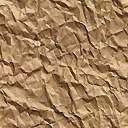 